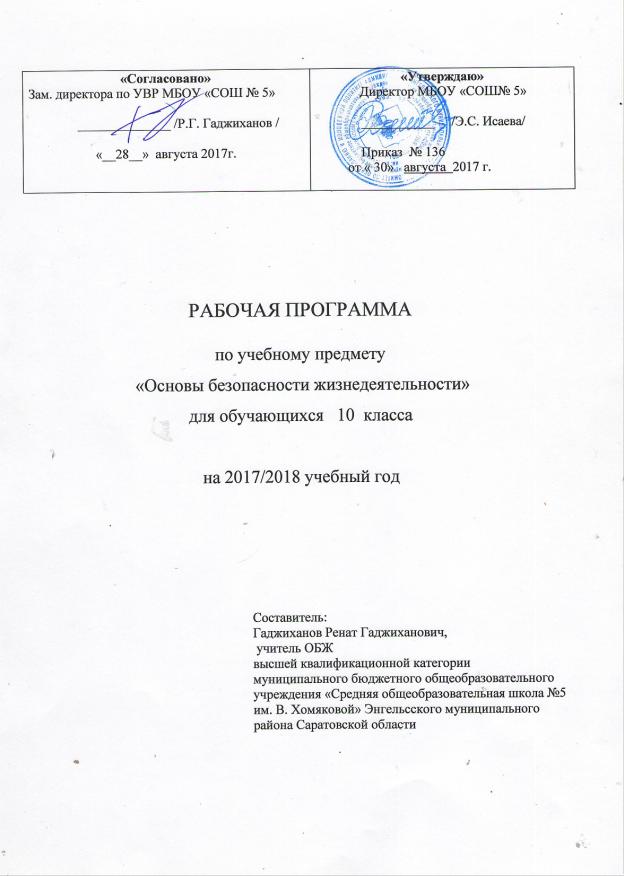 Пояснительная запискаНастоящая рабочая программа курса «Основы безопасности жизнедеятельности» для 10  класса составлена на основе:программы по  «Основам безопасности жизнедеятельности» для 5-11 классов общеобразовательных учреждений, авторы А.Т. Смирнов, Б.О.Хренников, М.В. Маслов //Программы общеобразовательных учреждений. УМК к учебнику  Основы безопасности жизнедеятельности,10 класс под общей редакцией А.Т. Смирнова. - М.: Просвещение, 2009г.Федерального компонента Государственного стандарта по основам безопасности жизнедеятельности в образовательных учреждениях среднего (полного) общего образования 2004г.Программа по ОБЖ предназначена для обучающихся 10 класса МБОУ «СОШ №5».Цели изучения ОБЖ в 10 классе:Овладение системой знаний и умений, необходимых для применения в практической деятельности человека в опасных и чрезвычайных ситуациях (ЧС) природного, техногенного и социального характера; их влиянии на безопасность личности, общества и государства; о здоровье человека и здоровом образе жизни (ЗОЖ), об оказании первой медицинской помощи при неотложных состояниях.Развитие интеллектуальных способностей, формирование качеств личности, необходимых человеку для полноценной жизни в современном обществе, выработка умений предвидеть опасные и чрезвычайные ситуации природного, техногенного и социального характера и адекватно противодействовать им;Формирование представлений  модели безопасного поведения в условиях повседневной жизни и в различных опасных и чрезвычайных ситуациях, а также развитие способностей оценивать опасные ситуации, принимать решения и действовать безопасно с учетом своих возможностей;Усвоение учащимися содержания основных положений Конституции РФ и федеральных законов в области обороны и противодействия терроризму.Воспитание культуры личности, отношения к ОБЖ  как к учебному предмету, предусматривающему формирование у обучающихся общеучебных умений и навыков, универсальных способов деятельности и ключевых компетенций в области безопасности жизнедеятельности.Усвоение учащимися знаний о предназначении, основных функций и задачах Вооруженных Сил РФ, о государственных и военных символах РФ.Предмет ОБЖ реализует подготовку учащихся к безопасной жизнедеятельности в реальной окружающей их среде – природной, техногенной и социальной.На уроках ОБЖ в 10 классе используются современные образовательные технологии, направленные на развитие самостоятельности обучающихся, логического мышления, творческой инициативы, укрепление и сохранения здоровья учеников: проблемные, проектно-исследовательские, информационно-коммуникативные и здоровьесберегающие технологии.Использование следующих форм уроков: уроки изучения нового материала, уроки закрепления знаний, умений и навыков, уроки обобщения, уроки - лекции, уроки исследования, уроки контроля - помогают развивать у обучающихся стремление самостоятельно добывать знания, логическое мышление, творческую инициативу.Изучение учебного предмета «Основы безопасности жизнедеятельности» направлено на формирование знаний и умений, востребованных в повседневной жизни, позволяющих адекватно воспринимать окружающий мир, предвидеть опасные и чрезвычайные ситуации и в случае их наступления правильно действовать.  Учащийся должен:знать:• основные составляющие здорового образа жизни, обеспечивающие духовное, физическое и социальное благополучие; факторы, укрепляющие и разрушающие здоровье; вредные привычки и способы их профилактики; • потенциальные опасности природного, техногенного и социального характера, возникающие в повседневной жизни, их возможные последствия и правила безопасного поведения в  опасных и чрезвычайных ситуациях;• организацию защиты населения от ЧС природного, техногенного и социального характера, права и обязанности граждан в области безопасности жизнедеятельности;• приемы и правила оказания первой медицинской помощи;• основы обороны государства и военной службы;• боевые традиции ВС РФ, государственные и военные символы РФ. уметь:• предвидеть опасные ситуации по их характерным признакам, принимать решение и действовать, обеспечивая личную безопасность;• действовать при возникновении пожара в жилище и использовать подручные средства для ликвидации очагов возгорания;• соблюдать правила поведения на воде, оказывать помощь утопающему; • оказывать первую медицинскую помощь при ожогах, отморожениях, ушибах, кровотечениях;• соблюдать правила личной безопасности в криминогенных ситуациях и в местах скопления большого количества людей;• действовать согласно установленному порядку по сигналу «Внимание всем!», комплектовать минимально необходимый набор документов, вещей и продуктов питания в случае эвакуации населения;выполнять основные действия, связанные с будущим прохождением военной службы (строевые приемы, воинское приветствие, неполная разборка и сборка автомата Калашникова, стрельба из автомата).В результате изучения курса ОБЖ учащиеся должны использовать приобретенные знания и умения в практической деятельности и повседневной жизни для:• выработки потребности в соблюдении норм ЗОЖ, невосприимчивости к вредным привычкам;• обеспечения личной безопасности в различных опасных и ЧС;• соблюдения мер предосторожности на улицах, дорогах и правил безопасного поведения в общественном транспорте;• безопасного пользования бытовыми приборами, инструментами и препаратами бытовой химии в повседневной жизни;• проявления бдительности и безопасного поведения при угрозе террористического акта или при захвате в качестве заложника;• оказания первой медицинской помощи пострадавшим в различных опасных или бытовых ситуациях;• обращения (вызова) в случае необходимости в соответствующие службы экстренной помощи.В основе реализации программы лежит компетентностный подход, направленный на формирование и развитие следующих компетентностей: коммуникативных, социальных, общекультурных, бытовых, экономических, информационных, познавательных, рефлексивных.Содержание учебного предмета ОБЖ 10 классУМК  «Основы безопасности жизнедеятельности» А.Т. Смирнов, Б.О.Хренников, М.В. Маслов, Просвещение,2009 год 1ч неделю, всего 34ч.Календарно-тематическое планирование в  10 а классеУМК  «Основы безопасности жизнедеятельности» А.Т. Смирнов, Б.О.Хренников, М.В. Маслов, Просвещение,2009 год 1ч неделю, всего 34ч.№Наименование разделов и темВсего часов1Основы безопасности личности, общества и государства122Основы медицинских знаний и здорового образа жизни.33Обеспечение военной безопасности государства19Всего:34Практическая частьПрактическая частьПрактическая часть1Контрольные работы32Тесты 33Количество исследовательских работ14Количество уроков с использованием ИКТ50%№ урокаНаименование тем урока.Наименование тем урока.Дата проведенияДата проведенияДата проведения№ урокаНаименование тем урока.Наименование тем урока.планкорректировка1.Автономное пребывание человека в природной среде.Автономное пребывание человека в природной среде.08.09.20172.Практическая подготовка к автономному существованию в природной среде.Практическая подготовка к автономному существованию в природной среде.15.09.20173.Обеспечение личной безопасности на дорогах.Обеспечение личной безопасности на дорогах.22.09.20174.Обеспечение личной безопасности в криминогенных ситуацияхОбеспечение личной безопасности в криминогенных ситуациях29.09.20175.Чрезвычайные ситуации природного характера, причины их возникновения и возможные последствия. Чрезвычайные ситуации природного характера, причины их возникновения и возможные последствия. 06.10.20176.Чрезвычайные ситуации техногенного характера ,причины их возникновения и возможные последствия. Чрезвычайные ситуации техногенного характера ,причины их возникновения и возможные последствия. 13.10.20177.Военные угрозы национальной безопасности России и национальная оборона. Военные угрозы национальной безопасности России и национальная оборона. 20.10.20178.Международный терроризм-угроза национальной безопасности России. Виды террористических актов, их цели и способы осуществления.Международный терроризм-угроза национальной безопасности России. Виды террористических актов, их цели и способы осуществления.27.10.20179.Единая государственная система предупреждения и ликвидации ЧС , ее структура и задачи.Единая государственная система предупреждения и ликвидации ЧС , ее структура и задачи.10.11.201710.Сохранение и укрепление здоровья. Основные инфекционные болезни, их классификация и профилактика.Сохранение и укрепление здоровья. Основные инфекционные болезни, их классификация и профилактика.17.11.201711.Вредные привычки, их влияние на здоровье. Профилактика вредных привычек.Контрольная работаВредные привычки, их влияние на здоровье. Профилактика вредных привычек.Контрольная работа24.11.201712.Здоровый образ жизни . Биологические ритмы и их влияние на работоспособность человека.Тест.Здоровый образ жизни . Биологические ритмы и их влияние на работоспособность человека.Тест.01.12.201713.Основные виды оружия и их поражающие факторы.Основные виды оружия и их поражающие факторы.08.12.201714.Оповещение и информирование населения о чрезвычайных ситуациях мирного и военного времени.Оповещение и информирование населения о чрезвычайных ситуациях мирного и военного времени.15.12.201715.Инженерная защита населения от чрезвычайных ситуаций военного и мирного времени. Средства индивидуальной защиты.Инженерная защита населения от чрезвычайных ситуаций военного и мирного времени. Средства индивидуальной защиты.22.12.201716.Организация проведения аварийно-спасательных и других неотложных работ в зоне чрезвычайной ситуации.Организация проведения аварийно-спасательных и других неотложных работ в зоне чрезвычайной ситуации.29.12.201717.Организация гражданской обороны в общеобразовательном учреждении.Организация гражданской обороны в общеобразовательном учреждении.19.01.201818.История создания Вооруженных Сил Российской Федерации. Тест.История создания Вооруженных Сил Российской Федерации. Тест.28.01.2018 19.Состав Вооруженных Сил Российской Федерации. Состав Вооруженных Сил Российской Федерации. 02.02.201820.Сухопутные войска, их состав и предназначение. Военно-воздушные Силы, их состав и предназначение. Сухопутные войска, их состав и предназначение. Военно-воздушные Силы, их состав и предназначение. 09.02.201821.Военно-Морской Флот, его состав и предназначение .Военно-Морской Флот, его состав и предназначение .16.02.201822.Ракетные войска  стратегического назначения, их состав и предназначение Воздушно- десантные войска ,их состав и предназначение.Ракетные войска  стратегического назначения, их состав и предназначение Воздушно- десантные войска ,их состав и предназначение.23.02.201823.Космические войска, их состав и предназначениеКосмические войска, их состав и предназначение28.02.201824. Войска и воинские формирования, не входящие в состав Вооруженных Сил Российской Федерации. Войска и воинские формирования, не входящие в состав Вооруженных Сил Российской Федерации.01.03.201825.Размещение военнослужащихРазмещение военнослужащих15.03.201826.Распределение времени и повседневный порядок.Тест.Распределение времени и повседневный порядок.Тест.22.03.201827.Суточный наряд .Общие положенияСуточный наряд .Общие положения06.04.201828.Обязанности дежурного по роте.Обязанности дежурного по роте.13.04.201829.Организация караульной службы. Общие положения.Организация караульной службы. Общие положения.20.04.201830.Часовой и его неприкосновенность. Обязанности часового.Часовой и его неприкосновенность. Обязанности часового.27.04.201831.Строевые приемы  и движение без оружия. Выполнение воинского приветствия без оружия на месте и в движении. (Практическое занятие)Строевые приемы  и движение без оружия. Выполнение воинского приветствия без оружия на месте и в движении. (Практическое занятие)04.05.201832.Назначение и боевые свойства автомата Калашникова. Порядок неполной разборки и сборки автомата. Современный бой. Обязанности солдата в бою.Назначение и боевые свойства автомата Калашникова. Порядок неполной разборки и сборки автомата. Современный бой. Обязанности солдата в бою.11.05.201833.Контрольная работа. Вооруженные Силы РФ – защитники нашего ОтечестваКонтрольная работа. Вооруженные Силы РФ – защитники нашего Отечества18.05.201834.Итоговый урок по материалу 10 классаИтоговый урок по материалу 10 класса25.05.2018ВсегоВсего34 часа.34 часа.34 часа.34 часа.34 часа.34 часа.